АДМИНИСТРАЦИЯ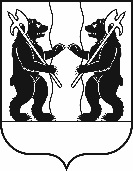 ЯРОСЛАВСКОГО МУНИЦИПАЛЬНОГО РАЙОНАП О С Т А Н О В Л Е Н И Е08.10.2019                                                                                                                     № 1839Об утверждении  муниципальной целевой    программы   «Развитие субъектов    малого    и    среднего предпринимательства                   Ярославского	муниципального            района на 2020-2022 годы» В соответствии с Федеральным законом от 24 июля 2007 года № 209-ФЗ «О развитии малого и среднего предпринимательства в Российской Федерации», Законом Ярославской области от 6 мая 2008 г. № 20-з                         «О развитии малого и среднего предпринимательства», областной целевой программой «Развитие малого и среднего предпринимательства Ярославской области» на 2019-2021 годы    Администрация района  п о с т а н о в л я е т:1. Утвердить прилагаемую муниципальную целевую программу «Развитие субъектов малого и среднего предпринимательства Ярославского муниципального района на 2020-2022 годы» (далее – Программа).2. Управлению финансов и социально-экономического развития  Администрации ЯМР производить финансирование Программы в пределах средств, предусмотренных  в районном бюджете на очередной финансовый год.3. Опубликовать постановление в газете «Ярославский агрокурьер»                    и разместить на официальном сайте Администрации Ярославского муниципального района.4. Контроль за исполнением постановления возложить на  заместителя Главы Администрации ЯМР по экономике и финансам.5. Постановление вступает в силу со дня подписания.ВРИО ГлавыАдминистрации ЯМР                                                                                 УТВЕРЖДЕНА            постановлением            Администрации ЯМР            от 08.10.2019 № 1839МУНИЦИПАЛЬНАЯ ЦЕЛЕВАЯ ПРОГРАММА«РАЗВИТИЕ СУБЪЕКТОВ МАЛОГО И СРЕДНЕГО ПРЕДПРИНИМАТЕЛЬСТВАЯРОСЛАВСКОГО МУНИЦИПАЛЬНОГО РАЙОНА  на 2020-2022 ГОДЫ» Паспорт Программы                                                      Сведения об общей потребности в ресурсахАнализ и оценка проблем, решение которых осуществляется путем реализации ПрограммыМалое и среднее предпринимательство является  составной частью экономики Ярославского муниципального района. Развитие и поддержка бизнеса является одной из приоритетных задач Администрации Ярославского муниципального района. Проводимая  работа по созданию условий   для  развития  и осуществления предпринимательской деятельности, как социально ориентированного и конкурентоспособного сектора экономики, позволяет наблюдать положительные тенденции                           в развитии бизнеса. Проведение процедуры оценки регулирующего воздействия проектов нормативных актов позволяет исключить положения, вводящие избыточные обязанности, запреты и ограничения для субъектов предпринимательской и инвестиционной деятельности.По данным Территориального органа Федеральной службы государственной статистики по Ярославской области,  на 01.01.2018 в районе осуществляли хозяйственную деятельность 2 714 субъектов  малого                            и среднего предпринимательства (119,7% к 2016 году), из них: 13 - средних  предприятий, 114 - малых предприятий, 897 - микропредприятий,                            1690 человек, занятых в сфере индивидуальной предпринимательской деятельности. Численность занятых в сфере малого и среднего предпринимательства составляла 5 029 человек - 29,1% от общей численности занятых                                 в организациях ЯМР.  Среднемесячная оплата труда работников составляет порядка 27 тыс.руб., объем производства (оборот) товаров, работ, услуг малых и средних предприятий составил 12,3 млрд. руб., инвестиции в основной капитал субъектов малого предпринимательства  - 255,9 млн.руб. Сложившаяся отраслевая структура предпринимательства существенно   не меняется. Более комфортной для развития  бизнеса остаётся непроизводственная сфера, отрасли с высокой скоростью обращения                               и минимальным уровнем требуемых капиталовложений.  В структуре организаций по видам экономической деятельности  преобладает розничная         и оптовая торговля - 33%. Отрасли строительства, транспорта, обрабатывающие производства - насчитывают по 12%, деятельность по операциям с недвижимым имуществом - 14%, на сельскохозяйственную  деятельность приходится 6%. Ряд сегментов, имеющих высокую социальную значимость и потенциал для предпринимательской деятельности, не развит                 в полной мере. Отсутствуют инновационные предприятия. Существует неравномерность территориального расположения субъектов малого                           и среднего предпринимательства и их специализация по определенным видам деятельности.       Субъекты малого и среднего предпринимательства играют  значительную роль  в решении    проблемы  занятости населения                                и в обеспечение самозанятости   в собственном бизнесе, как одном                           из способов решения проблемы безработицы  в районе.К проблемам, препятствующим развитию малого и среднего предпринимательства в районе, следует отнести  высокую налоговую нагрузку, дефицит персонала требуемой квалификации на рынке труда, недостаток собственных финансовых ресурсов для ведения предпринимательской деятельности и развития бизнеса, низкую доступность заемных средств, высокие тарифы на энергоресурсы и др.Перечисленные  проблемы взаимосвязаны и для их решения необходим комплексный подход на федеральном, региональном и муниципальном уровнях. Инструментом такого подхода является Национальный проект, включающий в себя следующие федеральные проекты:- улучшение условий ведения предпринимательской деятельности;- расширение доступа субъектов малого и среднего предпринимательства к финансовым ресурсам, в том числе к льготному финансированию;- акселерация субъектов малого и среднего предпринимательства;- создание системы поддержки фермеров и развитие сельской кооперации;- популяризация предпринимательства.На территории Ярославского муниципального района реализация Национального проекта будет осуществляться в рамках региональной составляющей данного проекта, включающей в себя мероприятия областной целевой программы «Развитие субъектов малого и среднего предпринимательства Ярославской области» на 2019-2021 годы. Региональная составляющая Национального проекта отвечает ключевым задачам по обеспечению достижения показателя увеличения численности занятых            в секторе малого и среднего предпринимательства в Российской Федерации до 25 млн. человек к 2024 году. Необходимо увеличить среднюю продолжительность жизни предприятий малого и среднего бизнеса с 5 лет                 в настоящее время до 6 – 7 лет в 2024 году. Необходимость решения указанных проблем программно-целевыми методами установлена Федеральным законом от 24 июля 2007 года № 209-ФЗ                    "О развитии малого и среднего предпринимательства в Российской Федерации". Программа разработана с целью реализации положений указанного закона и в соответствии с областной целевой программой «Развитие малого и среднего предпринимательства Ярославской области                  на 2019-2021 годы».  Являясь логическим продолжением предыдущей программы и учитывая результаты ее реализации, Программа определяет основные направления и конкретные мероприятия по поддержке субъектов малого и среднего предпринимательства Ярославского муниципального района.Меры поддержки, предусмотренные Программой, распространяются на субъектов малого и среднего предпринимательства, зарегистрированных и осуществляющих деятельность на территории Ярославского муниципального района.Цель и задачи ПрограммыЦель Программы:Оказание содействия развитию субъектов малого и среднего                  предпринимательства, формирование благоприятных условий для развития СМиСП, способствующих увеличению вклада СМиСП в экономику Ярославского района.Для решения поставленной цели, необходимо решение следующих задач:Развитие системы финансовой поддержки субъектов малого                          и среднего предпринимательства;Популяризация роли предпринимательства, информационная, консультационная и организационная поддержка субъектов малого и среднего предпринимательств; Развитие  имущественной поддержки субъектов малого и среднего предпринимательства;Содействие росту конкурентоспособности субъектов малого                         и среднего предпринимательства  ЯМР;Реализация Национального проекта «Малое и среднее предпринимательство и поддержка индивидуальной предпринимательской инициативы» на 2019 – 2024 годы, одобренного на заседание президиума Совета при Президенте Российской Федерации по стратегического развитию                              и национальным проектам.Перечень и описание программных мероприятийСокращения, использованные в Программе:6. Сведения о распределении объемов и источников финансирования по годам7. Управление Программой и контроль за ходом ее реализацииУправление Программой и  контроль за ходом ее реализации осуществляет заместитель Главы Администрации ЯМР по экономике                         и финансам, который несет ответственность за эффективность                                     и результативность Программы.Общая координация действий по реализации Программы и текущий контроль за ходом ее реализации осуществляется управлением финансов                  и социально-экономического развития  Администрации ЯМР.Проверка целевого использования средств, выделенных на реализацию мероприятий Программы, осуществляется в соответствии с действующим законодательством.Управление Программой и контроль за ходом ее реализации осуществляется путем:- координации действий всех исполнителей Программы;- ежегодного уточнения затрат по программным мероприятиям и состава исполнителей;- обеспечения эффективного и целевого использования финансовых средств, качества проводимых мероприятий, выполнения срока реализации;- предоставления в установленном порядке отчетов о ходе реализации Программы.8. Целевые показатели, методика оценки   результативности и эффективности  реализации ПрограммыПри расчёте результативности реализации Программы используются следующие основные показатели и их весовые коэффициенты:ПОЛОЖЕНИЕ
о порядке финансирования мероприятиймуниципальной целевой программы «Развитие субъектов малого и среднего предпринимательства Ярославского муниципального района на 2020-2022 годы»1. Общие положения1.1. Положение о порядке финансирования мероприятий муниципальной целевой программы «Развитие субъектов малого и среднего предпринимательства Ярославского муниципального района на 2020-2022 годы» (далее - Положение) разработано в соответствии с Гражданским кодексом Российской Федерации и Бюджетным кодексом Российской Федерации, федеральными законами от 05 апреля 2013 года № 44-ФЗ                            «О контрактной системе в сфере закупок товаров, работ, услуг для обеспечения государственных и муниципальных нужд», от 24 июля 2007 года № 209-ФЗ «О развитии малого и среднего предпринимательства                                    в Российской Федерации», от 27 июля 2010 года № 210-ФЗ «Об организации предоставления государственных и муниципальных услуг», иными нормативными правовыми актами Российской Федерации и Ярославской области и определяет условия и формы предоставления средств областного бюджета, предусмотренных на поддержку и развитие субъектов малого                      и среднего предпринимательства Ярославской области (далее - субъекты малого и среднего предпринимательства).1.2. Предоставление средств районного бюджета, предусмотренных                     на поддержку и развитие субъектов малого и среднего предпринимательства, осуществляется в форме финансовой поддержки на возмещение части затрат на приобретение оборудования субъектам малого и среднего предпринимательства Ярославского муниципального района;1.3 Финансовая поддержка на возмещение части затрат                                     на приобретение оборудования субъектам малого предпринимательства (далее – финансовая поддержка) предоставляется в форме субсидии единовременно, на безвозвратной и безвозмездной основе.1.4. За счёт средств муниципального  бюджета поддержка оказывается субъектам малого и среднего предпринимательства, определяемым                                в соответствии с Федеральным законом от 24 июля 2007 года № 209-ФЗ                    «О развитии малого и среднего предпринимательства в Российской Федерации», зарегистрированным и осуществляющим деятельность                           на территории Ярославского муниципального района.1.5. При обращении субъектов малого и среднего предпринимательства за оказанием государственной поддержки субъекты малого и среднего предпринимательства должны представить документы, подтверждающие их соответствие условиям, установленным статьей 4 Федерального закона от 24 июля 2007 года № 209-ФЗ «О развитии малого и среднего предпринимательства в Российской Федерации», и условиям соответствующего административного регламента.  2. Предоставление финансовой поддержки  субъектам      малого и среднего предпринимательства2.1. Категории и критерии отбора заявителей.Поддержка предоставляется субъектам малого и среднего предпринимательства, удовлетворяющим следующим критериям отбора: - не имеющим на первое число месяца, предшествующего месяцу, в котором планируется предоставление финансовой поддержки, задолженности по налогам, сборам и иным обязательным платежам в бюджеты бюджетной системы Российской Федерации, срок исполнения  по которым наступил в соответствии с законодательством Российской Федерации;- обеспечивающим уровень заработной платы, выплачиваемой наемным работникам за квартал, предшествующий кварталу, в котором подана заявка, не ниже действующего прожиточного минимума для трудоспособного населения, действующего на территории Ярославской области в квартале, предшествующем кварталу, в котором подана заявка;- не имеющим просроченной задолженности по выплате заработной платы перед наемными работниками на дату подачи заявки;- в отношении которых на первое число месяца, предшествующего месяцу, в котором планируется предоставление финансовой поддержки, не проводится процедура ликвидации, банкротства, реорганизации и не имеется ограничений на осуществление хозяйственной деятельности;- не являющимся на первое число месяца, предшествующего месяцу, в котором планируется предоставление финансовой поддержки, иностранными юридическими лицами, а также российскими юридическими лицами, в уставном (складочном) капитале которых доля участия иностранных юридических лиц, местом регистрации которых является государство или территория, включенные в утверждаемый Министерством финансов Российской Федерации перечень государств и территорий, предоставляющих льготный налоговый режим налогообложения и (или) не предусматривающих раскрытия и предоставления информации при проведении финансовых операций (офшорные зоны) в отношении таких юридических лиц, в совокупности превышает 50%;- не являющимся на первое число месяца, предшествующего месяцу,  в котором планируется предоставление финансовой поддержки, получателями средств из районного бюджета в соответствии с иными нормативными правовыми актами, муниципальными правовыми актами на цели предоставления финансовой поддержки;- зарегистрированным в установленном порядке и осуществляющим на территории Ярославского муниципального района  хозяйственную деятельность.2.2. Основание для предоставления и порядок расчета поддержки.Финансовая поддержка предоставляется субъектам малого и среднего предпринимательства Ярославского муниципального района, заявки которых прошли конкурсный отбор с соблюдением следующих требований:2.2.1. Субъект малого (среднего)  предпринимательства Ярославского муниципального района  имеет документы, составленные в соответствии                    с требованиями гражданского законодательства Российской Федерации,                     в соответствии с которыми произвел и документально подтвердил расходы:- на приобретение основных средств и производственного оборудования (кроме зданий, сооружений, легковых автомобилей, предметов офисной мебели, смартфонов, коммуникаторов, планшетов и бытовой техники, не используемой в производственном процессе), которое непосредственно используется субъектом малого (среднего) предпринимательства в своей предпринимательской деятельности и относится к понятию основных средств, указанному в Положении по бухгалтерскому учету "Учет основных средств" ПБУ 6/01, утвержденном приказом Министерства финансов Российской Федерации от 30 марта 2001 г. № 26н "Об утверждении Положения по бухгалтерскому учету "Учет основных средств" ПБУ 6/01".Приобретаемые основные средства, бывшие в употреблении, не могут быть физически изношенными или морально устаревшими (степень физического или морального износа основных средств на дату проведения оценки не должна превышать 30 процентов). В случае если при приобретении основных средств, бывших в употреблении, стоимость основных средств, указанная в договоре, подтверждающем его приобретение, не соответствует стоимости, содержащейся в отчете об оценке основных средств, при расчете суммы поддержки применяется меньший размер стоимости основных средств;Договоры на приобретение оборудования, его монтаж должны быть заключены в текущем году и (или) году, предшествующем году участия                     в конкурсном отборе. 2.2.3. Финансовая поддержка предоставляется на возмещение не более 50% произведенных затрат на приобретение в собственность оборудования, включая затраты на монтаж данного оборудования. Максимальный размер субсидии, предоставляемой заявителю, составляет 100 000 (сто тысяч) рублей.Приложение 1                                                                                                             к ПоложениюПОРЯДОКпредоставления финансовой поддержки субъектам малого и среднегопредпринимательства Ярославского муниципального района1. Общие положения1.1. Порядок предоставления финансовой поддержки субъектам малого     и среднего предпринимательства Ярославского муниципального района (далее - Порядок) устанавливает категории и критерии отбора юридических лиц и индивидуальных предпринимателей, имеющих право на получение финансовой поддержки, цели, условия и порядок представления финансовой поддержки.1.3. Для целей Порядка используются следующие понятия:- заявитель - субъект малого (среднего) предпринимательства, претендующий на получение финансовой поддержки;- субъект малого (среднего) предпринимательства - юридическое лицо или индивидуальный предприниматель, соответствующий понятию субъекта малого (среднего) предпринимательства, определенному статьей 4 Федерального закона от 24 июля 2007 г. N 209-ФЗ "О развитии малого                       и среднего предпринимательства в Российской Федерации";- финансовая поддержка – субсидия, предоставляемая на безвозмездной и безвозвратной основе субъектам малого (среднего) предпринимательства Ярославского муниципального района, на возмещение части затрат на приобретение оборудования;- уполномоченный орган по проверке состава и формы документов заявителей – управление финансов и социально-экономического развития Администрации Ярославского муниципального района.1.4. Финансовая поддержка предоставляется субъектам малого                             и среднего предпринимательства, заявки которых прошли конкурсный отбор в порядке, установленном приказом уполномоченного органа.1.5. Финансовая поддержка предоставляется субъектам малого                            и среднего предпринимательства на безвозмездной и безвозвратной основе                                    в соответствии с порядком исполнения сводной бюджетной росписи                          в пределах лимитов бюджетных обязательств, предусмотренных в местном бюджете на данные цели.1.6. Субсидии предоставляются субъектам малого и среднего предпринимательства, соответствующим критериям, указанным в п.2.1 настоящего положения.  1.7. Субсидии не могут быть предоставлены субъектам малого                             и среднего предпринимательства:- являющимся кредитными организациями, страховыми организациями (за исключением потребительских кооперативов), инвестиционными фондами, негосударственными пенсионными фондами, профессиональными участниками рынка ценных бумаг, ломбардами;- являющимся участниками соглашений о разделе продукции;- осуществляющим предпринимательскую деятельность в сфере игорного бизнеса;- осуществляющим производство и (или) реализацию подакцизных товаров, а также добычу и (или) реализацию полезных ископаемых, за исключением общераспространенных полезных ископаемых.1.8. В предоставлении финансовой поддержки должно быть отказано                   в случае, если:- субъектом малого (среднего) предпринимательства не представлены документы, определенные  для получения субсидии;- субъектом малого (среднего) предпринимательства представлены недостоверные сведения и документы;- ранее в отношении заявителя - субъекта малого (среднего) предпринимательства было принято решение об оказании аналогичной поддержки (поддержка, условия которой совпадают, включая форму, вид поддержки и цели ее оказания) и сроки ее оказания не истекли.1.9. Перечисление субсидии осуществляется в соответствии                                 с постановлением Администрации ЯМР о предоставлении субсидии.1.10. Последовательность действий для получения муниципальной услуги «Предоставление финансовой поддержки субъектам малого и среднего предпринимательства» и перечень предоставляемых документов представлены в Административном регламенте муниципальной услуги          по предоставлению субсидий субъектам малого и среднего предпринимательстваПриложение  2                   к ПрограммеПОЛОЖЕНИЕоб инфраструктуре поддержки субъектов малого и среднего предпринимательства Ярославского муниципального района 1. Общие положения 1.1. Положение об инфраструктуре поддержки субъектов малого                и среднего предпринимательства Ярославского муниципального района (далее – Положение) разработано в соответствии с Федеральным законом                  от 24 июля 2007 года № 209-ФЗ «О развитии малого и среднего предпринимательства в Российской Федерации» и устанавливает требования к организациям, образующим инфраструктуру поддержки субъектов малого и среднего предпринимательства Ярославского муниципального района (далее – организации инфраструктуры), и порядок ведения реестра организаций инфраструктуры поддержки субъектов малого и среднего предпринимательства Ярославского муниципального района.1.2. Инфраструктура поддержки субъектов малого и среднего предпринимательства Ярославского муниципального района – это система коммерческих и некоммерческих организаций, учреждённых  Ярославским муниципальным районом в целях оказания отдельных форм поддержки субъектам малого и среднего предпринимательства, и организаций иных форм собственности, отвечающих следующим требованиям:1.2.1. Осуществление деятельности на территории Ярославского муниципального района.1.2.2. Осуществление в соответствии с уставными целями видов экономической деятельности, дающих возможность реализации мероприятий муниципальных программ содействия развитию малого и среднего предпринимательства  в Ярославском муниципальном районе не менее одного года. 1.2.3. Наличие необходимых лицензий и разрешений в случаях, установленных законом для отдельных видов деятельности.1.2.4. Опыт работы по оказанию поддержки субъектам малого                           и среднего предпринимательства Ярославского муниципального района не менее одного года.1.2.5.Отсутствие просроченной задолженности по налоговым                                  и неналоговым платежам в бюджеты всех уровней и внебюджетные фонды.1.3. Управление финансов и социально-экономического развития Администрации Ярославского муниципального района является уполномоченным органом по формированию и актуализации реестра организаций инфраструктуры поддержки субъектов малого и среднего предпринимательства Ярославского муниципального района (далее – реестр) по форме согласно приложению 1 к Положению.1.4. Организации включаются в реестр в порядке, предусмотренном разделом 2 Положения.1.5. Предоставление поддержки организациям инфраструктуры осуществляется в соответствии с действующим законодательством и МЦП.2. Порядок ведения реестра2.1. Организации, учреждённые Ярославским муниципальным районом для оказания отдельных форм поддержки субъектам малого и среднего предпринимательства Ярославского муниципального района, включаются                в реестр с момента государственной регистрации.2.2. Организации иных форм собственности подают в уполномоченный орган  заявление о включении в реестр (далее – заявление).К заявлению прилагаются следующие документы:- копия устава организации инфраструктуры;- паспорт организации инфраструктуры по форме согласно приложению 2                   к Положению (в дальнейшем представляется ежегодно).- справка об отсутствии  просроченной задолженности по налоговым                            и неналоговым платежам в бюджеты всех уровней  и внебюджетные фонды, заверенная подписью  и печатью заявителя;- отчет за предыдущий год, план на текущий год с указанием мероприятий                 и конкретных измеримых показателей деятельности организации инфраструктуры.2.3. Уполномоченный орган рассматривает заявление и прилагаемые документы в срок не более 30 дней с момента их получения и выносит решение о включении либо об отказе во включении организации в реестр. Решение об отказе во включении организации в реестр может быть обжаловано в установленном законодательством порядке.2.4. Сведения, содержащиеся в реестре, ежегодно актуализируются, уточненный реестр утверждается  постановлением Администрации Ярославского муниципального района.2.5. До 01 марта текущего года организации инфраструктуры, включённые в реестр, обязаны представить в уполномоченный орган паспорт организации, указанный в абзаце четвёртом пункта 2.2 данного раздела Положения. Организации, не представившие указанный документ, исключаются из реестра в течение 30 дней.2.6. Организации, учреждённые в Ярославском муниципальном районе для оказания отдельных форм поддержки субъектам малого и среднего предпринимательства Ярославского муниципального района, исключаются из реестра в случае смены собственника, при несоблюдении требований Положения и в случае ликвидации юридического лица в установленном порядке.2.7. Реестр размещается на официальном сайте Администрации Ярославского муниципального района в разделе «Предпринимательство»                              и публикуется в газете «Ярославский Агрокурьер ПАСПОРТорганизации, образующей инфраструктуру поддержкисубъектов малого и среднего предпринимательства Ярославского муниципального района 1. Сведения об организации:1.1. Наименование организации _____________________________________1.2. Организационно-правовая форма _______________________________1.3. Форма собственности _________________________________________1.4. Дата государственной регистрации______________________________1.5. Уставный капитал____________________________________________1.6. Юридический адрес_____________________________________________1.7. Фактический адрес, контактные телефоны, адрес электронной почты _________________________________________________________________1.8. Наличие официального сайта, адрес_____________________________1.9. Виды экономической деятельности _______________________________2. Сведения об опыте работы в сфере поддержки субъектов малого                               и  среднего предпринимательства (могут быть представлены в произвольной форме):2.1. Виды предлагаемых субъектам малого и среднего предпринимательства работ (услуг)_______________________________________________________2.2. Период работы в данной сфере_________________________________2.3. Обеспечение кадрами, квалификация персонала _____________________2.4. Наличие филиалов (обособленных подразделений) в муниципальных образованиях области____________________________________________2.5. Техническое обеспечение_______________________________________Приложения: отзывы субъектов малого и среднего предпринимательства.__________________________________________________________________Достоверность представленных сведений подтверждаю.«____» _________ 20___ года М.П.Наименование программыМуниципальная целевая программа «Развитие субъектов малого и среднего предпринимательства Ярославского муниципального района на 2020-2022 годы» (далее – Программа)Основания                    для разработки- Гражданский кодекс Российской Федерации;- Федеральный закон от 24 июля 2007 года № 209-ФЗ       «О развитии малого и среднего предпринимательства               в Российской Федерации»;- Федеральный закон от 27 июля 2010 года № 210-ФЗ «Об организации предоставления государственных                   и муниципальных услуг»;-Национальный проект «Малое и среднее предпринимательство и поддержка индивидуальной предпринимательской  инициативы»  на   2019 – 2024 годы;- Закон Ярославской области от 6 мая 2008 г. № 20-з                «О развитии малого и среднего предпринимательства»;- государственная программа Ярославской области «Экономическое развитие и инновационная экономика     в Ярославской области» на 2014 – 2020 годы, утвержденная постановлением Правительства области от 27.03.2014 № 257-п;- областная целевая программа «Развитие субъектов малого и среднего предпринимательства Ярославской области» на 2019-2021 годы, утвержденная  постановлением Правительства области от 04.02.2019     № 54-п.-Стратегия социально-экономического развития Ярославского муниципального района до 2025 года, утвержденная постановлением Администрации ЯМР                 от 29.12.2016 № 1629Заказчик ПрограммыАдминистрация Ярославского муниципального района                  Разработчик ПрограммыУправление финансов и социально-экономического развития Администрации ЯМРИсполнитель ПрограммыУправление финансов и социально-экономического развития Администрации ЯМРКомитет по управлению муниципальным имуществом  Администрации ЯМРКоординатор ПрограммыНачальник управления финансов и социально-экономического развития Администрации ЯМРЦель ПрограммыОказание содействия развитию субъектов малого                      и среднего предпринимательства, формирование благоприятных условий для развития СМиСП, способствующих увеличению вклада СМиСП  в экономику Ярославского муниципального районаПеречень разделов Программы1. Паспорт Программы;2. Сведения об общей потребности в ресурсах;3. Анализ и оценка проблем, решение которых осуществляется путем реализации Программы;4. Цель и задачи Программы;5. Перечень и описание программных мероприятий;6. Сведения о распределении объемов и источников финансирования по годам;7. Управление Программой  и  контроль  за  ходом  ее реализации;8. Целевые показатели, методика оценки результативности  и эффективности реализации ПрограммыСроки реализации  2020-2022 годыОбъемы и источники финансирования  Финансирование мероприятий Программы   осуществляется из бюджета Ярославского муниципального района: Контроль за исполнением ПрограммыОсуществляется заместителем Главы Администрации ЯМР по экономике и финансам  Основные ожидаемые конечные результаты  Программы- сохранение числа субъектов малого и среднего предпринимательства  не ниже уровня предыдущего года;- сохранение числа микропредприятий не ниже уровня предыдущего года;- сохранение числа индивидуальных предпринимателей не ниже уровня предыдущего годаНаименование ресурсовПотребность,           тыс.руб.Потребность,           тыс.руб.Потребность,           тыс.руб.Потребность,           тыс.руб.Наименование ресурсовВсегов том числе по годамв том числе по годамв том числе по годамНаименование ресурсовВсего202020212022- областной бюджет- районный бюджет90,030,030,030,0ИТОГО90,030,030,030,0№п/пНаименование мероприятияНаименование мероприятияНаименование мероприятияСрок исполнениямероприятия,годыИсполнители мероприятияИсточник финансированияВсегоОбъём финансирования   (тыс. руб.) Объём финансирования   (тыс. руб.) Объём финансирования   (тыс. руб.) Объём финансирования   (тыс. руб.) №п/пНаименование мероприятияНаименование мероприятияНаименование мероприятияСрок исполнениямероприятия,годыИсполнители мероприятияИсточник финансированияВсего2020202120212022122234567889Цель - Оказание содействия развитию субъектов малого и среднего  предпринимательства. Формирование благоприятных условий для развития СМиСП, способствующих увеличению вклада СМиСП в экономику Ярославского районаЦель - Оказание содействия развитию субъектов малого и среднего  предпринимательства. Формирование благоприятных условий для развития СМиСП, способствующих увеличению вклада СМиСП в экономику Ярославского районаЦель - Оказание содействия развитию субъектов малого и среднего  предпринимательства. Формирование благоприятных условий для развития СМиСП, способствующих увеличению вклада СМиСП в экономику Ярославского районаЦель - Оказание содействия развитию субъектов малого и среднего  предпринимательства. Формирование благоприятных условий для развития СМиСП, способствующих увеличению вклада СМиСП в экономику Ярославского районаЦель - Оказание содействия развитию субъектов малого и среднего  предпринимательства. Формирование благоприятных условий для развития СМиСП, способствующих увеличению вклада СМиСП в экономику Ярославского районаЦель - Оказание содействия развитию субъектов малого и среднего  предпринимательства. Формирование благоприятных условий для развития СМиСП, способствующих увеличению вклада СМиСП в экономику Ярославского районаЦель - Оказание содействия развитию субъектов малого и среднего  предпринимательства. Формирование благоприятных условий для развития СМиСП, способствующих увеличению вклада СМиСП в экономику Ярославского районаЦель - Оказание содействия развитию субъектов малого и среднего  предпринимательства. Формирование благоприятных условий для развития СМиСП, способствующих увеличению вклада СМиСП в экономику Ярославского районаЦель - Оказание содействия развитию субъектов малого и среднего  предпринимательства. Формирование благоприятных условий для развития СМиСП, способствующих увеличению вклада СМиСП в экономику Ярославского районаЦель - Оказание содействия развитию субъектов малого и среднего  предпринимательства. Формирование благоприятных условий для развития СМиСП, способствующих увеличению вклада СМиСП в экономику Ярославского районаЦель - Оказание содействия развитию субъектов малого и среднего  предпринимательства. Формирование благоприятных условий для развития СМиСП, способствующих увеличению вклада СМиСП в экономику Ярославского районаЦель - Оказание содействия развитию субъектов малого и среднего  предпринимательства. Формирование благоприятных условий для развития СМиСП, способствующих увеличению вклада СМиСП в экономику Ярославского районаЗадача 1.   Популяризация роли предпринимательства, информационная, консультационная и организационная поддержка субъектов                   малого и среднего предпринимательства    Задача 1.   Популяризация роли предпринимательства, информационная, консультационная и организационная поддержка субъектов                   малого и среднего предпринимательства    Задача 1.   Популяризация роли предпринимательства, информационная, консультационная и организационная поддержка субъектов                   малого и среднего предпринимательства    Задача 1.   Популяризация роли предпринимательства, информационная, консультационная и организационная поддержка субъектов                   малого и среднего предпринимательства    Задача 1.   Популяризация роли предпринимательства, информационная, консультационная и организационная поддержка субъектов                   малого и среднего предпринимательства    Задача 1.   Популяризация роли предпринимательства, информационная, консультационная и организационная поддержка субъектов                   малого и среднего предпринимательства    Задача 1.   Популяризация роли предпринимательства, информационная, консультационная и организационная поддержка субъектов                   малого и среднего предпринимательства    Задача 1.   Популяризация роли предпринимательства, информационная, консультационная и организационная поддержка субъектов                   малого и среднего предпринимательства    Задача 1.   Популяризация роли предпринимательства, информационная, консультационная и организационная поддержка субъектов                   малого и среднего предпринимательства    Задача 1.   Популяризация роли предпринимательства, информационная, консультационная и организационная поддержка субъектов                   малого и среднего предпринимательства    Задача 1.   Популяризация роли предпринимательства, информационная, консультационная и организационная поддержка субъектов                   малого и среднего предпринимательства    Задача 1.   Популяризация роли предпринимательства, информационная, консультационная и организационная поддержка субъектов                   малого и среднего предпринимательства    1.1.1.1.Проведение мероприятий, связанных с поддержкой предпринимательства: конференций, семинаров, «круглых столов», заседаний КС МиСП,  дней предпринимателя и т.п.Проведение мероприятий, связанных с поддержкой предпринимательства: конференций, семинаров, «круглых столов», заседаний КС МиСП,  дней предпринимателя и т.п.2020-2022УФиСЭРМестныйбюджет90,030,030,030,030,01.2.1.2.Освещение и популяризация деятельности  СМиСП,  форм государственной поддержки, развитие механизма и способов информирования СМиСПОсвещение и популяризация деятельности  СМиСП,  форм государственной поддержки, развитие механизма и способов информирования СМиСП2020-2022УФиСЭР1.3.1.3.Организация участия СМиСП Ярославского муниципального района  в проводимых Правительством ЯО мероприятиях по вопросам  деятельности малого и среднего предпринимательстваОрганизация участия СМиСП Ярославского муниципального района  в проводимых Правительством ЯО мероприятиях по вопросам  деятельности малого и среднего предпринимательства2020-2022УФиСЭРИТОГО по задаче 1ИТОГО по задаче 1Местныйбюджет90,030,030,030,030,0Задача 2. Развитие системы финансовой поддержки субъектов малого и среднего предпринимательства Задача 2. Развитие системы финансовой поддержки субъектов малого и среднего предпринимательства Задача 2. Развитие системы финансовой поддержки субъектов малого и среднего предпринимательства Задача 2. Развитие системы финансовой поддержки субъектов малого и среднего предпринимательства Задача 2. Развитие системы финансовой поддержки субъектов малого и среднего предпринимательства Задача 2. Развитие системы финансовой поддержки субъектов малого и среднего предпринимательства Задача 2. Развитие системы финансовой поддержки субъектов малого и среднего предпринимательства Задача 2. Развитие системы финансовой поддержки субъектов малого и среднего предпринимательства Задача 2. Развитие системы финансовой поддержки субъектов малого и среднего предпринимательства Задача 2. Развитие системы финансовой поддержки субъектов малого и среднего предпринимательства Задача 2. Развитие системы финансовой поддержки субъектов малого и среднего предпринимательства Задача 2. Развитие системы финансовой поддержки субъектов малого и среднего предпринимательства 2.1.2.1.Предоставление финансовой поддержки  субъектам  малого и среднего предпринимательства Предоставление финансовой поддержки  субъектам  малого и среднего предпринимательства 2020-2022УФиСЭРИТОГО по  задаче 2ИТОГО по  задаче 2Задача 3. Развитие  имущественной поддержки субъектов малого и среднего предпринимательстваЗадача 3. Развитие  имущественной поддержки субъектов малого и среднего предпринимательстваЗадача 3. Развитие  имущественной поддержки субъектов малого и среднего предпринимательстваЗадача 3. Развитие  имущественной поддержки субъектов малого и среднего предпринимательстваЗадача 3. Развитие  имущественной поддержки субъектов малого и среднего предпринимательстваЗадача 3. Развитие  имущественной поддержки субъектов малого и среднего предпринимательстваЗадача 3. Развитие  имущественной поддержки субъектов малого и среднего предпринимательстваЗадача 3. Развитие  имущественной поддержки субъектов малого и среднего предпринимательстваЗадача 3. Развитие  имущественной поддержки субъектов малого и среднего предпринимательстваЗадача 3. Развитие  имущественной поддержки субъектов малого и среднего предпринимательстваЗадача 3. Развитие  имущественной поддержки субъектов малого и среднего предпринимательстваЗадача 3. Развитие  имущественной поддержки субъектов малого и среднего предпринимательства3.1.3.1.Ведение перечня имущества, находящегося в собственности Ярославского муниципального района, свободного от прав третьих лиц (за исключением имущественных прав субъектов малого и среднего предпринимательства), предназначенного для предоставления во владение и (или) в пользование субъектам малого и среднего предпринимательства и организациям, образующим инфраструктуру поддержки СМСПВедение перечня имущества, находящегося в собственности Ярославского муниципального района, свободного от прав третьих лиц (за исключением имущественных прав субъектов малого и среднего предпринимательства), предназначенного для предоставления во владение и (или) в пользование субъектам малого и среднего предпринимательства и организациям, образующим инфраструктуру поддержки СМСП2020-2022КУМИИТОГО по задаче 3ИТОГО по задаче 3Задача 4. Содействие росту конкурентоспособности субъектов малого и среднего предпринимательства  ЯМР Задача 4. Содействие росту конкурентоспособности субъектов малого и среднего предпринимательства  ЯМР Задача 4. Содействие росту конкурентоспособности субъектов малого и среднего предпринимательства  ЯМР Задача 4. Содействие росту конкурентоспособности субъектов малого и среднего предпринимательства  ЯМР Задача 4. Содействие росту конкурентоспособности субъектов малого и среднего предпринимательства  ЯМР Задача 4. Содействие росту конкурентоспособности субъектов малого и среднего предпринимательства  ЯМР Задача 4. Содействие росту конкурентоспособности субъектов малого и среднего предпринимательства  ЯМР Задача 4. Содействие росту конкурентоспособности субъектов малого и среднего предпринимательства  ЯМР Задача 4. Содействие росту конкурентоспособности субъектов малого и среднего предпринимательства  ЯМР Задача 4. Содействие росту конкурентоспособности субъектов малого и среднего предпринимательства  ЯМР Задача 4. Содействие росту конкурентоспособности субъектов малого и среднего предпринимательства  ЯМР Задача 4. Содействие росту конкурентоспособности субъектов малого и среднего предпринимательства  ЯМР 4.14.1Обеспечение реализации законодательства          о контрактной системе в сфере закупок                        у субъектов малого и среднего предпринимательстваОбеспечение реализации законодательства          о контрактной системе в сфере закупок                        у субъектов малого и среднего предпринимательства2020-2022УФиСЭРУПОиМЗИТОГО по задаче  4Задача 5. Реализация Национального проекта «Малое и среднее предпринимательство и поддержка индивидуальной предпринимательской инициативы» на 2019 – 2024 годы, одобренного на заседание президиума Совета при Президенте Российской Федерации по стратегического развитию и национальным проектамЗадача 5. Реализация Национального проекта «Малое и среднее предпринимательство и поддержка индивидуальной предпринимательской инициативы» на 2019 – 2024 годы, одобренного на заседание президиума Совета при Президенте Российской Федерации по стратегического развитию и национальным проектамЗадача 5. Реализация Национального проекта «Малое и среднее предпринимательство и поддержка индивидуальной предпринимательской инициативы» на 2019 – 2024 годы, одобренного на заседание президиума Совета при Президенте Российской Федерации по стратегического развитию и национальным проектамЗадача 5. Реализация Национального проекта «Малое и среднее предпринимательство и поддержка индивидуальной предпринимательской инициативы» на 2019 – 2024 годы, одобренного на заседание президиума Совета при Президенте Российской Федерации по стратегического развитию и национальным проектамЗадача 5. Реализация Национального проекта «Малое и среднее предпринимательство и поддержка индивидуальной предпринимательской инициативы» на 2019 – 2024 годы, одобренного на заседание президиума Совета при Президенте Российской Федерации по стратегического развитию и национальным проектамЗадача 5. Реализация Национального проекта «Малое и среднее предпринимательство и поддержка индивидуальной предпринимательской инициативы» на 2019 – 2024 годы, одобренного на заседание президиума Совета при Президенте Российской Федерации по стратегического развитию и национальным проектамЗадача 5. Реализация Национального проекта «Малое и среднее предпринимательство и поддержка индивидуальной предпринимательской инициативы» на 2019 – 2024 годы, одобренного на заседание президиума Совета при Президенте Российской Федерации по стратегического развитию и национальным проектамЗадача 5. Реализация Национального проекта «Малое и среднее предпринимательство и поддержка индивидуальной предпринимательской инициативы» на 2019 – 2024 годы, одобренного на заседание президиума Совета при Президенте Российской Федерации по стратегического развитию и национальным проектамЗадача 5. Реализация Национального проекта «Малое и среднее предпринимательство и поддержка индивидуальной предпринимательской инициативы» на 2019 – 2024 годы, одобренного на заседание президиума Совета при Президенте Российской Федерации по стратегического развитию и национальным проектамЗадача 5. Реализация Национального проекта «Малое и среднее предпринимательство и поддержка индивидуальной предпринимательской инициативы» на 2019 – 2024 годы, одобренного на заседание президиума Совета при Президенте Российской Федерации по стратегического развитию и национальным проектамЗадача 5. Реализация Национального проекта «Малое и среднее предпринимательство и поддержка индивидуальной предпринимательской инициативы» на 2019 – 2024 годы, одобренного на заседание президиума Совета при Президенте Российской Федерации по стратегического развитию и национальным проектамЗадача 5. Реализация Национального проекта «Малое и среднее предпринимательство и поддержка индивидуальной предпринимательской инициативы» на 2019 – 2024 годы, одобренного на заседание президиума Совета при Президенте Российской Федерации по стратегического развитию и национальным проектам5.1.5.1.5.1.Участие в реализации региональных проектов  в рамках мероприятий областной целевой программа «Развитие субъектов малого и среднего предпринимательства Ярославской области» на 2019-2021 годы, утвержденной  постановлением Правительства области                       от 04.02.2019     № 54-п.2020-2022УФиСЭРВсего:Всего:Всего:Всего:Местный бюджет90,030,030,030,030,0УФиСЭР УПОиМЗКУМИСМиСП- управление финансов и  социально-экономического развития Администрации ЯМР;- управление правового обеспечения и муниципального заказа Администрации ЯМР;- комитет по управлению муниципальным имуществом  Администрации ЯМР; - субъекты малого и среднего предпринимательства;КСМиСП- координационный  совет по малому и среднему предпринимательству при Главе  Ярославского муниципального района;СМИ- средства массовой информации (газета «Ярославский агрокурьер»);ЯО- Ярославская  область;         ЯМР - Ярославский муниципальный районИсточники финансированияПлановый объем финансирования (тыс.руб.)Плановый объем финансирования (тыс.руб.)Плановый объем финансирования (тыс.руб.)Плановый объем финансирования (тыс.руб.)Источники финансированиявсегов том числе по годамв том числе по годамв том числе по годамИсточники финансированиявсего202020212022Областной бюджетМестный бюджет90,030,030,030,0Итого по Программе90,030,030,030,0№ПоказателиЗначение весового  коэффициента показателяБазовое значение(на 01.01.20)Планируемое значениеПланируемое значениеПланируемое значение№ПоказателиЗначение весового  коэффициента показателяБазовое значение(на 01.01.20)на01.01.2021на01.01.2022на01.01.20231Число  субъектов малого и среднего предпринимательства,Единиц0,21071071071072Число  микропредприятий,единиц0,49099119139153Число индивидуальных предпринимателей, единиц0,41871188018901900ИТОГО1,0Результативность исполнения (Rпр) Программы рассчитывается  по формуле:где: K i   - весовой коэффициент приоритетности показателя;       X i тек   - значение показателя на текущую дату;       X i план  - плановое значение показателя на текущую дату.       Оценка результативности исполнения Программы производится                                 по следующим критериям:- низкая результативность (Rпр < 85 процентов);- средняя результативность (85 процентов ≤ Rпр < 95 процентов);- высокая результативность (Rпр ≥ 95 процентов).Эффективность исполнения Программы (Eпр) рассчитывается по формуле:						                 Rпр                                               Eпр      =     Fфакт / Fплангде:    F факт     - сумма финансирования на текущую дату;          F план   - плановая сумма финансирования по Программе на текущий год.Оценка эффективности исполнения Программы производится                                по следующим критериям:- низкоэффективное исполнение (Eпр < 90 процентов);- эффективное исполнение (90 процентов ≤ Eпр < 100 процентов);- высокоэффективное исполнение (Eпр ≥ 100 процентов). Результативность исполнения (Rпр) Программы рассчитывается  по формуле:где: K i   - весовой коэффициент приоритетности показателя;       X i тек   - значение показателя на текущую дату;       X i план  - плановое значение показателя на текущую дату.       Оценка результативности исполнения Программы производится                                 по следующим критериям:- низкая результативность (Rпр < 85 процентов);- средняя результативность (85 процентов ≤ Rпр < 95 процентов);- высокая результативность (Rпр ≥ 95 процентов).Эффективность исполнения Программы (Eпр) рассчитывается по формуле:						                 Rпр                                               Eпр      =     Fфакт / Fплангде:    F факт     - сумма финансирования на текущую дату;          F план   - плановая сумма финансирования по Программе на текущий год.Оценка эффективности исполнения Программы производится                                по следующим критериям:- низкоэффективное исполнение (Eпр < 90 процентов);- эффективное исполнение (90 процентов ≤ Eпр < 100 процентов);- высокоэффективное исполнение (Eпр ≥ 100 процентов). Результативность исполнения (Rпр) Программы рассчитывается  по формуле:где: K i   - весовой коэффициент приоритетности показателя;       X i тек   - значение показателя на текущую дату;       X i план  - плановое значение показателя на текущую дату.       Оценка результативности исполнения Программы производится                                 по следующим критериям:- низкая результативность (Rпр < 85 процентов);- средняя результативность (85 процентов ≤ Rпр < 95 процентов);- высокая результативность (Rпр ≥ 95 процентов).Эффективность исполнения Программы (Eпр) рассчитывается по формуле:						                 Rпр                                               Eпр      =     Fфакт / Fплангде:    F факт     - сумма финансирования на текущую дату;          F план   - плановая сумма финансирования по Программе на текущий год.Оценка эффективности исполнения Программы производится                                по следующим критериям:- низкоэффективное исполнение (Eпр < 90 процентов);- эффективное исполнение (90 процентов ≤ Eпр < 100 процентов);- высокоэффективное исполнение (Eпр ≥ 100 процентов). Результативность исполнения (Rпр) Программы рассчитывается  по формуле:где: K i   - весовой коэффициент приоритетности показателя;       X i тек   - значение показателя на текущую дату;       X i план  - плановое значение показателя на текущую дату.       Оценка результативности исполнения Программы производится                                 по следующим критериям:- низкая результативность (Rпр < 85 процентов);- средняя результативность (85 процентов ≤ Rпр < 95 процентов);- высокая результативность (Rпр ≥ 95 процентов).Эффективность исполнения Программы (Eпр) рассчитывается по формуле:						                 Rпр                                               Eпр      =     Fфакт / Fплангде:    F факт     - сумма финансирования на текущую дату;          F план   - плановая сумма финансирования по Программе на текущий год.Оценка эффективности исполнения Программы производится                                по следующим критериям:- низкоэффективное исполнение (Eпр < 90 процентов);- эффективное исполнение (90 процентов ≤ Eпр < 100 процентов);- высокоэффективное исполнение (Eпр ≥ 100 процентов). Результативность исполнения (Rпр) Программы рассчитывается  по формуле:где: K i   - весовой коэффициент приоритетности показателя;       X i тек   - значение показателя на текущую дату;       X i план  - плановое значение показателя на текущую дату.       Оценка результативности исполнения Программы производится                                 по следующим критериям:- низкая результативность (Rпр < 85 процентов);- средняя результативность (85 процентов ≤ Rпр < 95 процентов);- высокая результативность (Rпр ≥ 95 процентов).Эффективность исполнения Программы (Eпр) рассчитывается по формуле:						                 Rпр                                               Eпр      =     Fфакт / Fплангде:    F факт     - сумма финансирования на текущую дату;          F план   - плановая сумма финансирования по Программе на текущий год.Оценка эффективности исполнения Программы производится                                по следующим критериям:- низкоэффективное исполнение (Eпр < 90 процентов);- эффективное исполнение (90 процентов ≤ Eпр < 100 процентов);- высокоэффективное исполнение (Eпр ≥ 100 процентов). Результативность исполнения (Rпр) Программы рассчитывается  по формуле:где: K i   - весовой коэффициент приоритетности показателя;       X i тек   - значение показателя на текущую дату;       X i план  - плановое значение показателя на текущую дату.       Оценка результативности исполнения Программы производится                                 по следующим критериям:- низкая результативность (Rпр < 85 процентов);- средняя результативность (85 процентов ≤ Rпр < 95 процентов);- высокая результативность (Rпр ≥ 95 процентов).Эффективность исполнения Программы (Eпр) рассчитывается по формуле:						                 Rпр                                               Eпр      =     Fфакт / Fплангде:    F факт     - сумма финансирования на текущую дату;          F план   - плановая сумма финансирования по Программе на текущий год.Оценка эффективности исполнения Программы производится                                по следующим критериям:- низкоэффективное исполнение (Eпр < 90 процентов);- эффективное исполнение (90 процентов ≤ Eпр < 100 процентов);- высокоэффективное исполнение (Eпр ≥ 100 процентов). Результативность исполнения (Rпр) Программы рассчитывается  по формуле:где: K i   - весовой коэффициент приоритетности показателя;       X i тек   - значение показателя на текущую дату;       X i план  - плановое значение показателя на текущую дату.       Оценка результативности исполнения Программы производится                                 по следующим критериям:- низкая результативность (Rпр < 85 процентов);- средняя результативность (85 процентов ≤ Rпр < 95 процентов);- высокая результативность (Rпр ≥ 95 процентов).Эффективность исполнения Программы (Eпр) рассчитывается по формуле:						                 Rпр                                               Eпр      =     Fфакт / Fплангде:    F факт     - сумма финансирования на текущую дату;          F план   - плановая сумма финансирования по Программе на текущий год.Оценка эффективности исполнения Программы производится                                по следующим критериям:- низкоэффективное исполнение (Eпр < 90 процентов);- эффективное исполнение (90 процентов ≤ Eпр < 100 процентов);- высокоэффективное исполнение (Eпр ≥ 100 процентов). Приложение1к Программе№ п/пОрганизационно-правовая форма, наименование организации, год созданияАдрес места нахождения организацииФ.И.О. руководителя организацииКонтакты (адреса официального сайта, электронной почты организации, номер контактного телефонаВиды предоставляемых услугПриложение 2                                                         к Положению об инфраструктуре                                                     поддержки субъектов малого                                                      и среднего предпринимательстваЯрославского муниципального районаФормаРуководитель организации инфраструктуры поддержки субъектов малого и среднего предпринимательства Ярославского муниципального района _________________________________(подпись)(расшифровка подписи)